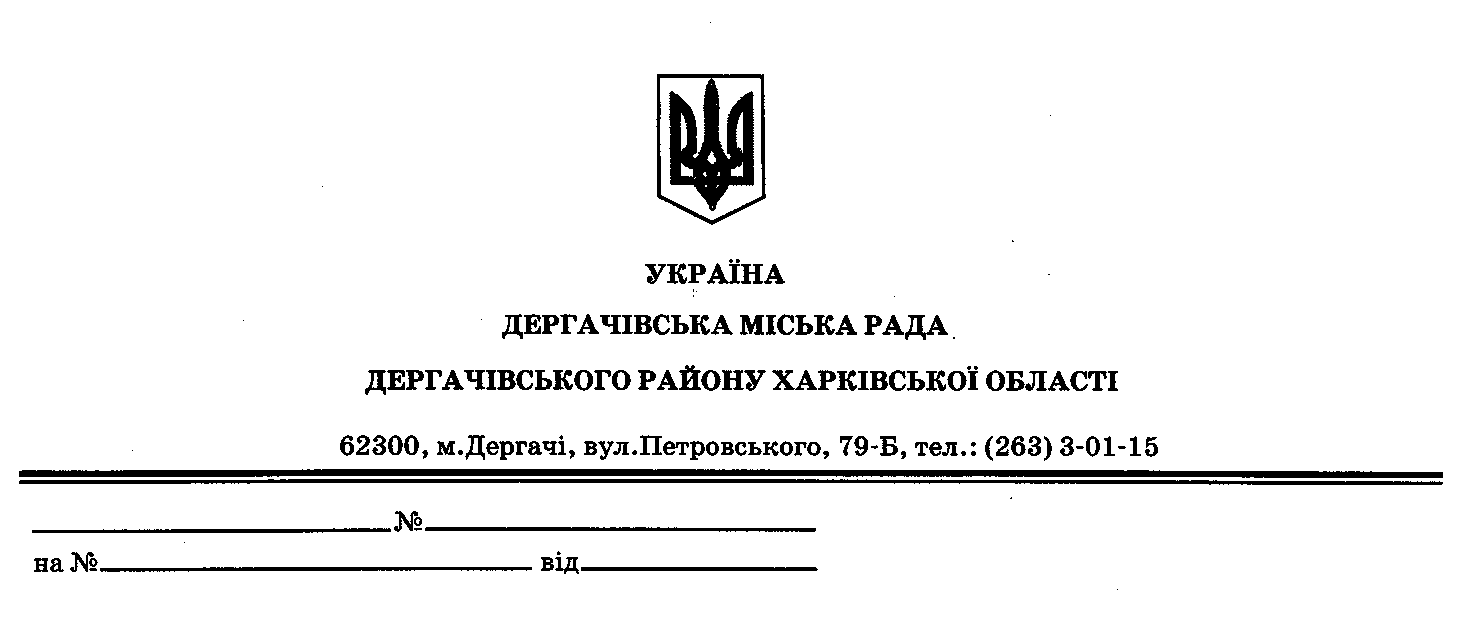 ДЕРГАЧІВСЬКА МІСЬКА РАДАВИКОНАВЧИЙ КОМІТЕТРІШЕННЯВід   11 жовтня 2016  року                                        № 173Про  затвердження порядку денного засідання виконавчого комітету міської радиЗатвердити для розгляду на засіданні виконавчого комітету міської ради такий порядок денний:Про затвердження порядку денного засідання виконавчого комітету міської ради.        Доповідає:    Дергачівський міський голова О.В.Лисицький.2.    Про роботу Дергачівської міської ради та її виконавчого комітету щодо   забезпечення доступу до публічної інформації       Доповідає:    Дергачівський міський голова О.В.Лисицький.3.    Про хід виконання рішення виконавчого комітету Дергачівської міської ради № 91 від 10.05.2016 «Про  затвердження комплексних заходів по підготовці об’єктів житлово-комунального господарства та соціальної сфери Дергачівської міської ради до роботи в умовах осінньо-зимового періоду 2016-2017 років».    Доповідає: Дергачівський міський голова О.В.Лисицький .4.    Про внесення змін до рішення № 59 виконавчого комітету Дергачівської  міської ради «Про організацію та проведення заходів по очистці та ремонту  колодязів в м.Дергачі у 2016 році» від 15.03.2016 року.       Доповідає: Дергачівський міський голова О.В.Лисицький .5.    Про внесення змін до рішення виконавчого комітету Дергачівської міської ради № 164 «Про надання допомоги громадянам Дергачівської міської ради, що мають соціальний статус та користуються пічним опаленням, шляхом придбання і завезення дров» від 13.09.2016 року.       Доповідає:   Дергачівський міський голова О.В.Лисицький. 6.    Про встановлення факту наявності в м.Дергачі вулиці Поезії.        Доповідає:   Дергачівський міський голова О.В. Лисицький .7.   Про присвоєння адреси земельній ділянці для будівництва індивідуального         гаража гр..Андрієнку С.М.      Доповідає:   Дергачівський міський голова О.В.Лисицький .8.  Про упорядкування поштової адреси житловому будинку та земельній ділянці в м.Дергачі по пров.Бакуменка.        Доповідає:   Дергачівський міський голова О.В.Лисицький.9.    Про упорядкування поштової адреси домоволодінню гр..Клименка П.П.        Доповідає:   Дергачівський міський голова О.В.Лисицький.10.   Про упорядкування поштової адреси домоволодінню по в-ду Заводському        м.Дергачі.        Доповідає:   Дергачівський міський голова О.В.Лисицький.11.    Про упорядкування поштової адреси домов0лодінню по вул.Центральній м.Дергачі.        Доповідає:   Дергачівський міський голова О.В.Лисицький.12.   Про упорядкування адреси житловим будинкам гр..гр.Піддубної Ю.С., Ткаченко (Хатамової) Л.С., Ткаченко В.С., Головко В.С.        Доповідає:   Дергачівський міський голова О.В.Лисицький.13. Про організацію заходів щодо відзначення 72-ї річниці визволення України від фашистських загарбників на території Дергачівської міської ради      Доповідає:   Дергачівський міський голова О.В.Лисицький.   Дергачівський міський голова                                   О.В.Лисицький